Wrocław, 13.09.2017 r.					Szkoły zarejestrowane do programu Sprawny DolnoślązaczekSzkolny Związek Sportowy „ Dolny Śląsk „ we Wrocławiu – operator programu Sprawny Dolnoślązaczek w województwie dolnośląskim zawiadamia, że realizując harmonogram wprowadzania programu, organizuje w dniach 27.09-6.10.2017 r. cykl  konferencji dla nauczycieli edukacji wczesnoszkolnej, którzy od 4 września 2017 roku realizują program w naszym województwie z klasami I. Konferencje odbędą się w dniach i miejscach podanych w druku zgłoszenia. Nauczyciele mają prawo wyboru miejsca i terminu konferencji w której wezmą udział. Przypominamy, że jednym z warunków przystąpienia szkoły i klasy do programu jest udział zgłoszonego nauczyciela edukacji wczesnoszkolnej i ew. nauczyciela wychowania fizycznego             w szkoleniu dotyczącym zasad realizacji programu, które odbyło się w maju/czerwcu i w szkoleniu praktycznym, które realizowane będzie teraz . Program jesiennej części szkolenia – wyłącznie zajęcia praktyczne12,00	zajęcia praktyczne w dwóch grupach ze sprawności : lekkoatleta i gry terenowe, piłkarz, gimnastyk, unihokeista, tancerz  ( o tym jakie sprawności realizowane będą w tym bloku uczestnicy dowiedzą się w dniu konferencji)ok. 14,00 przerwa na posiłek 14,15	druga część - zajęcia praktyczne w dwóch grupach ze sprawności : lekkoatleta i gry terenowe, piłkarz, gimnastyk, unihokeista, tancerz  ( o tym jakie sprawności realizowane będą w tym bloku uczestnicy dowiedzą się w dniu konferencji)ok. 16,00 zakończenie konferencjiWykładowcami będą pracownicy naukowi Akademii Wychowania Fizycznego i Wyższej Szkoły Zarządzania „ Edukacja „ we Wrocławiu oraz nauczyciele wychowania fizycznego i trenerzy.Szkolny Związek Sportowy pokrywa koszt organizacji konferencji. Dojazd na konferencję na koszt uczestnika bądź delegującej szkoły.Prosimy o przesłanie zgłoszeń ze szkół wg poniższego wzoru w terminie do  25.09.2017 r. do  12,00 Przewidujemy uczestnictwo w każdym spotkaniu ok. 60 - 80 osób. W przypadku przekroczenia limitu osób SZS zastrzega sobie prawo do przeniesienia osób, które zgłosiły się najpóźniej, do innej lokalizacjiUwaga!!! Bardzo prosimy o aktywny, bezpośredni udział w zajęciach wszystkich uczestników szkoleń. Intensywność zajęć oraz ich program umożliwi na pewno wzięcie udziału we wszystkich zajęciach każdemu uczestnikowi. Prosimy o zabranie ubiorów i obuwia umożliwiającego udział w zajęciach. W lokalizacjach: Wrocław, Jelenia Góra i Oleśnica zajęcia wyłącznie na hali sportowej, w pozostałych lokalizacjach możliwe zajęcia na boisku szkolnym									Wiceprzewodniczący SZS									        Adam Szymczak 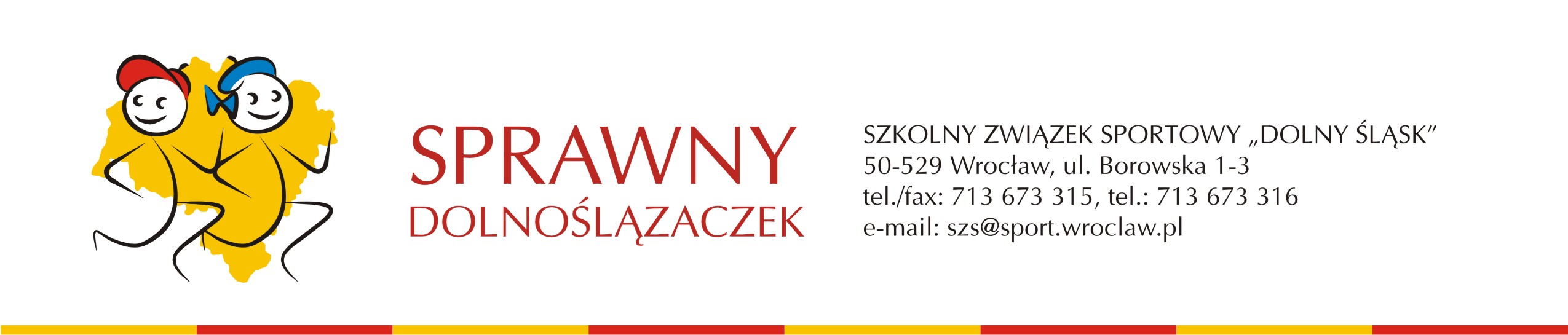 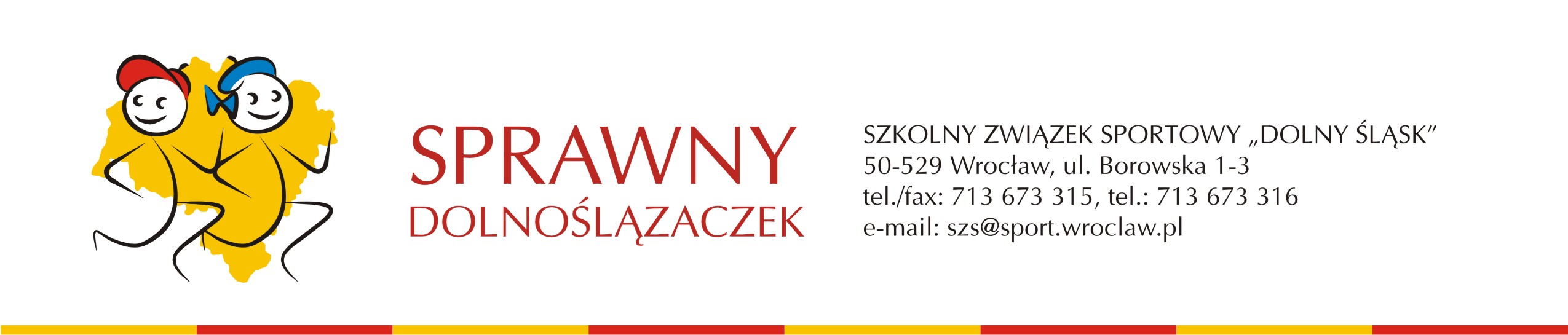 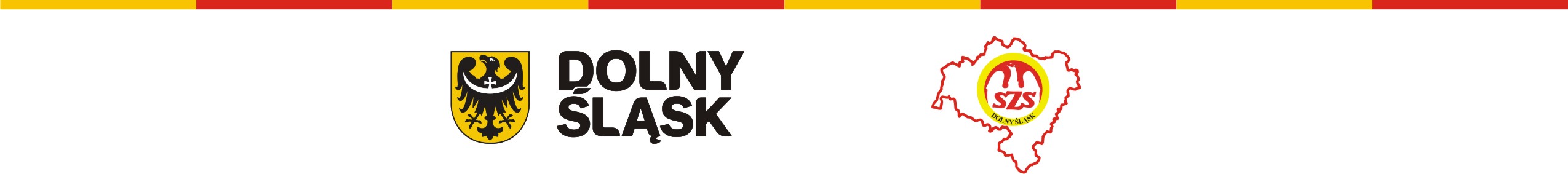 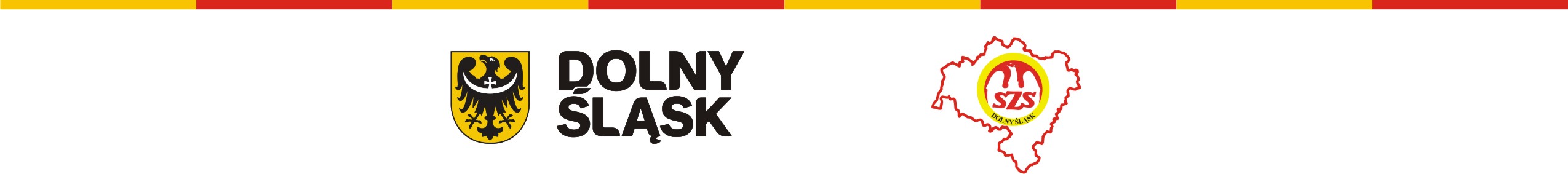 